Приложение 1. В школьном музее.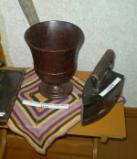 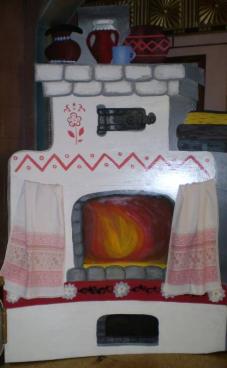 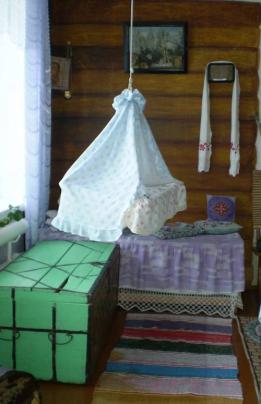 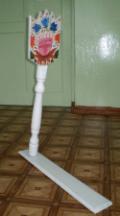 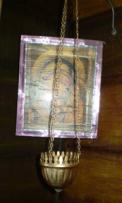 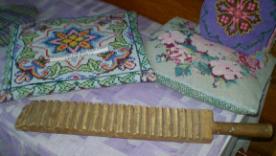 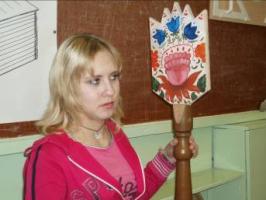 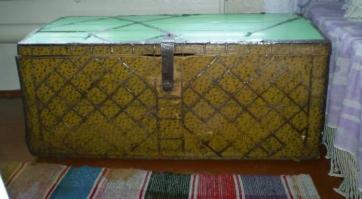 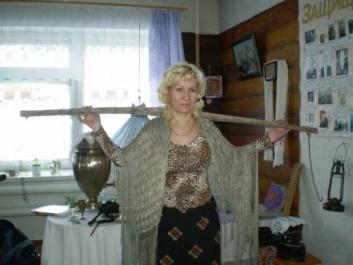 